Consensus on scoring severity of ocular emergencies: the BAsic SEverity Score for Common OculaR Emergencies [BaSe SCOrE]Appendix Appendix 1: Online form send to the experts participating in the BaSe SCOrE survey to complete the first round of the Delphi process.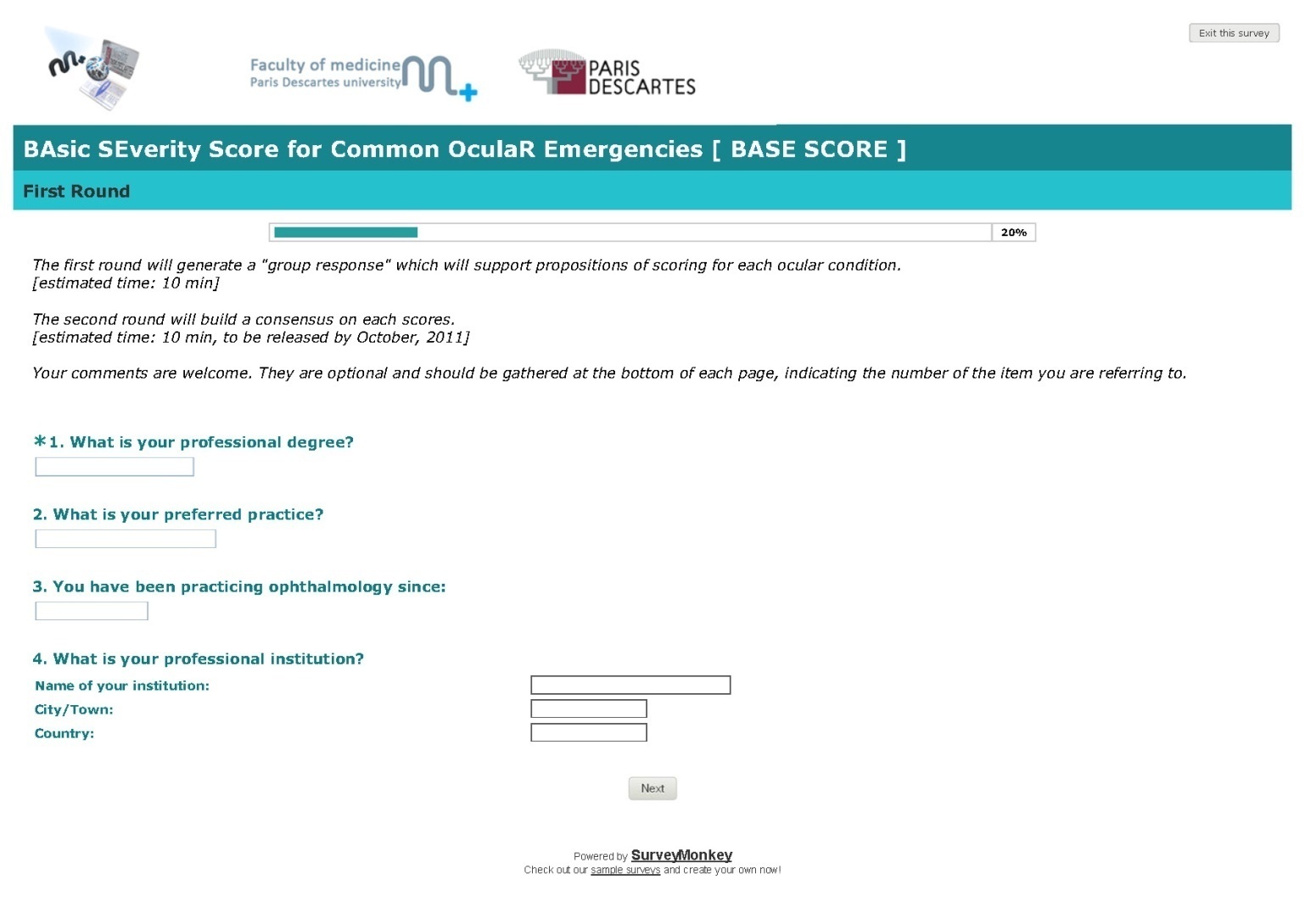 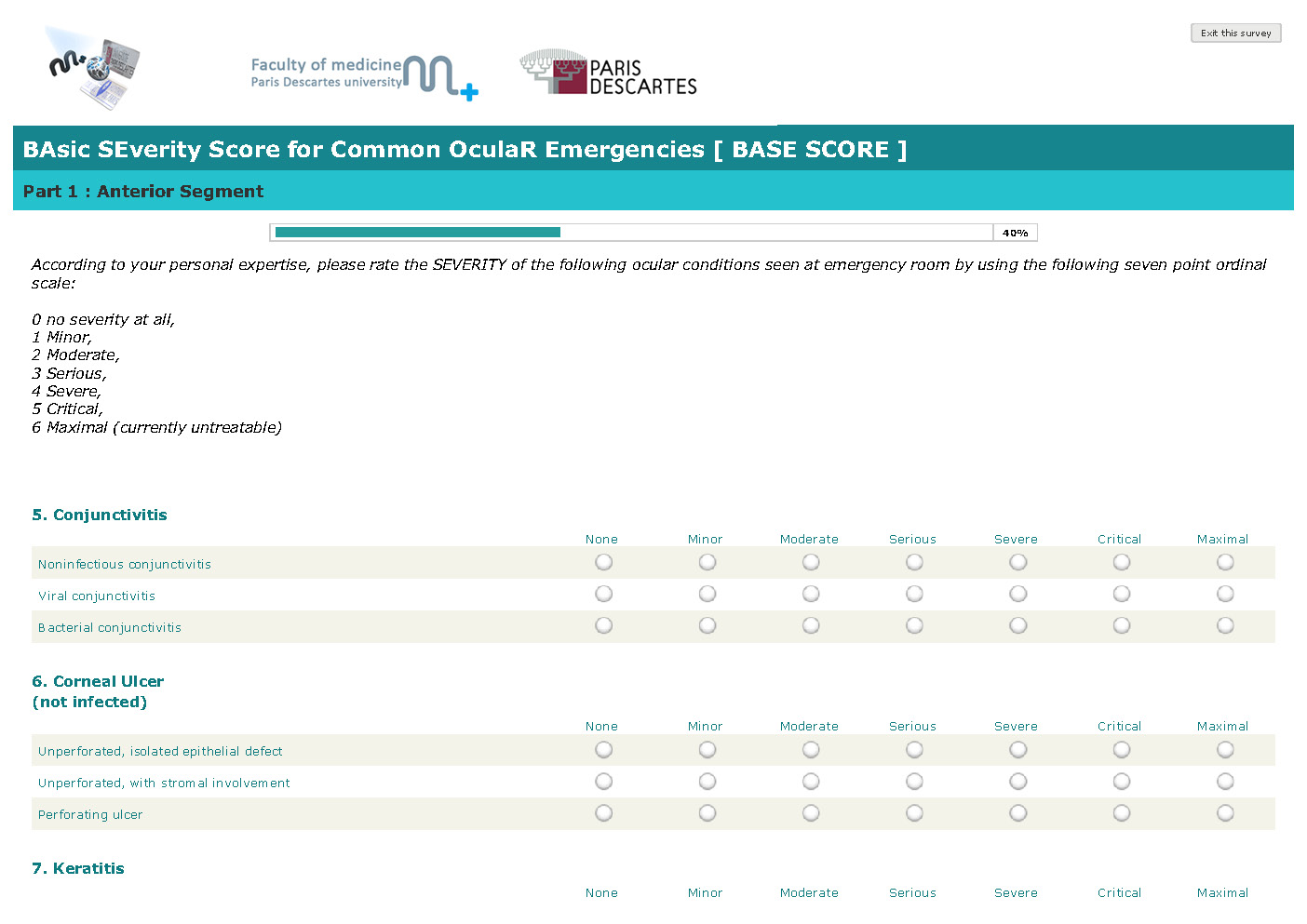 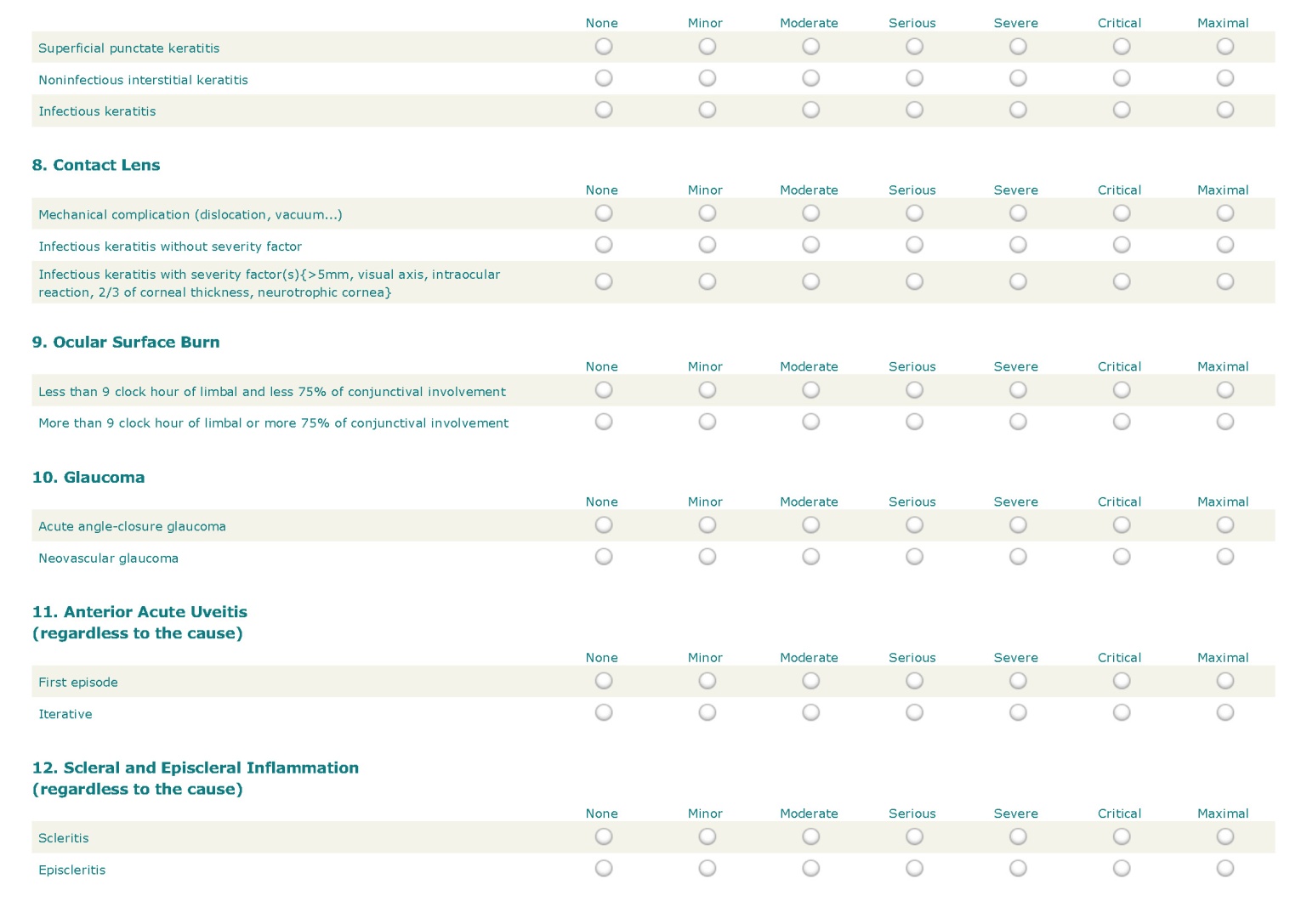 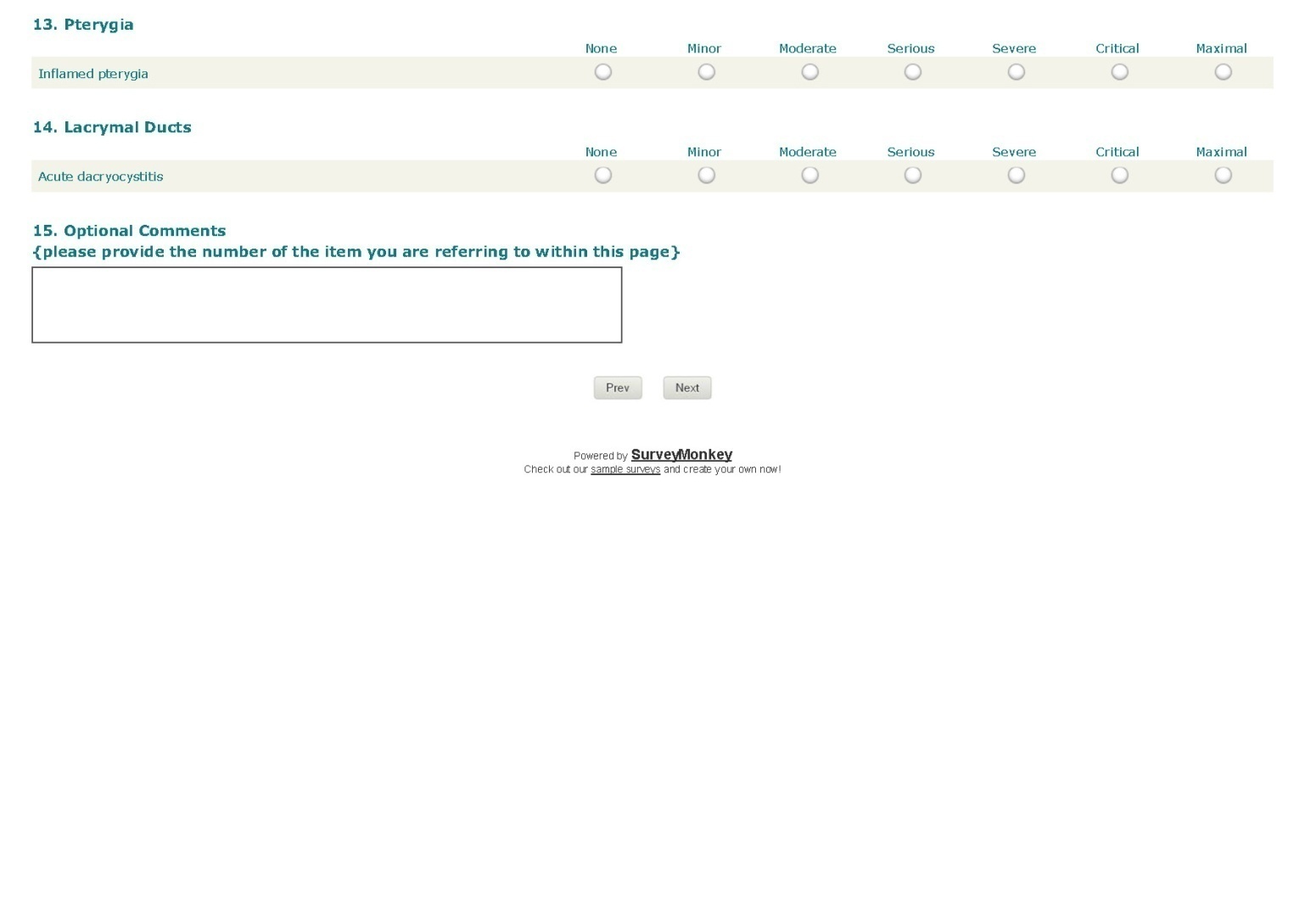 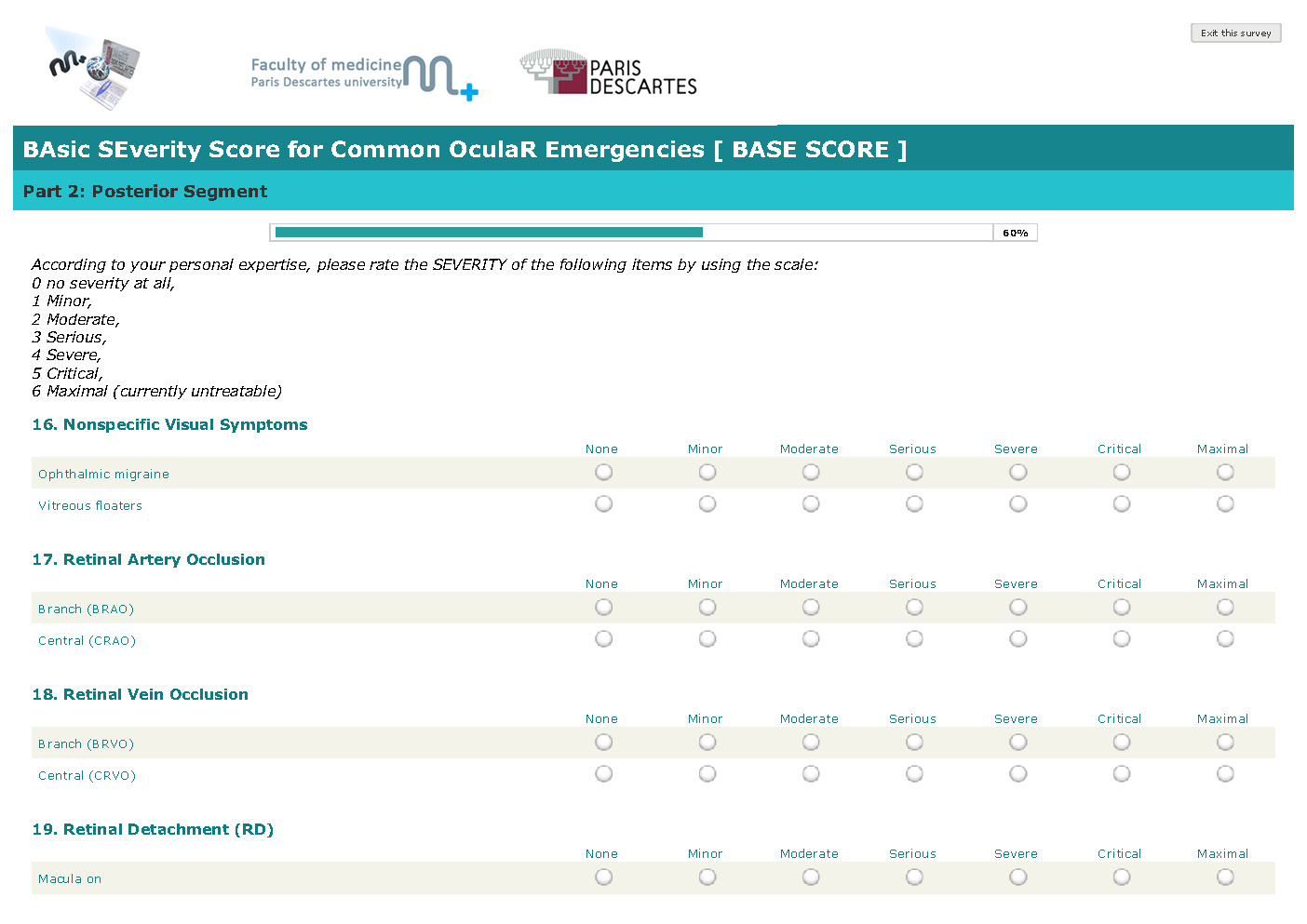 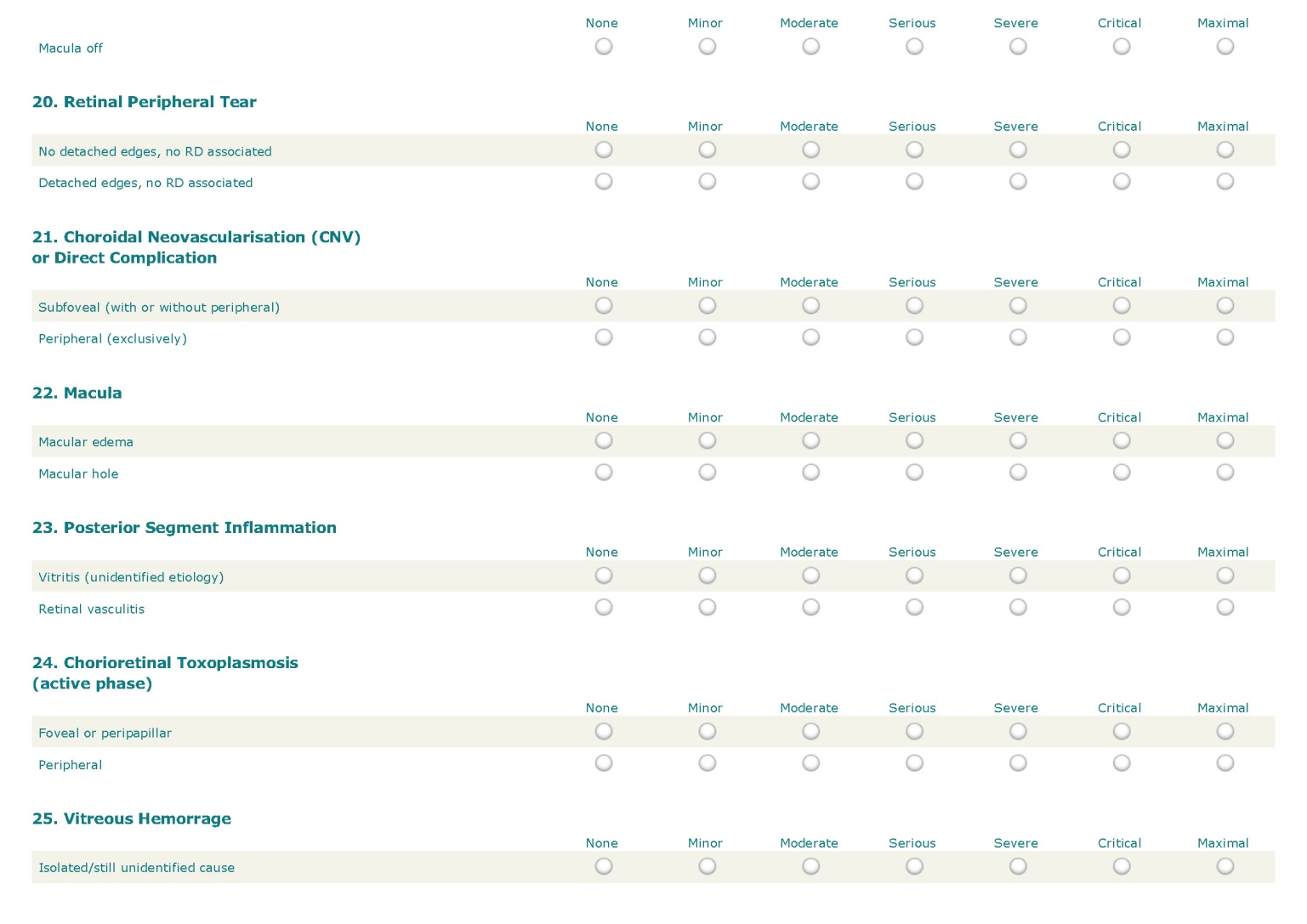 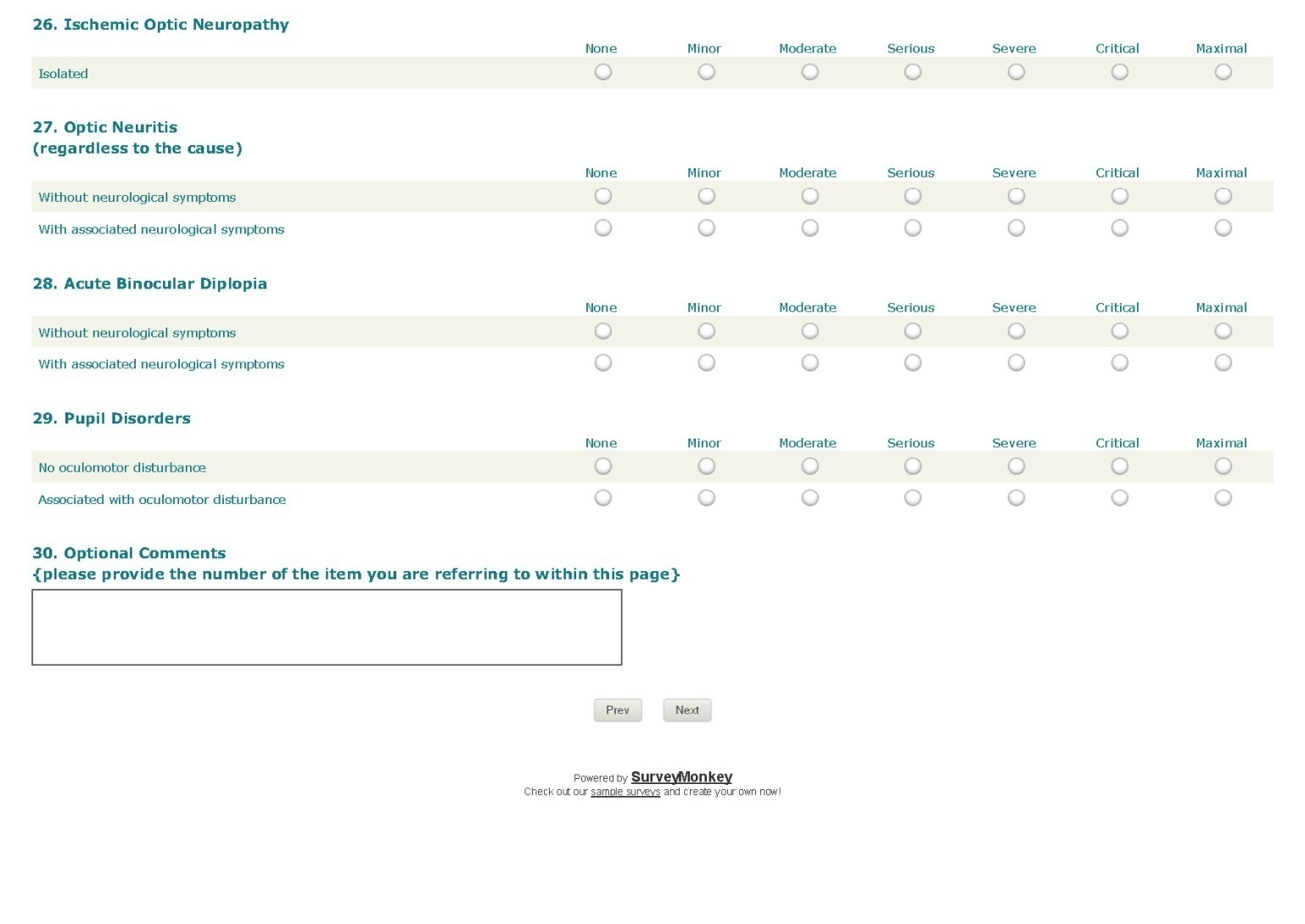 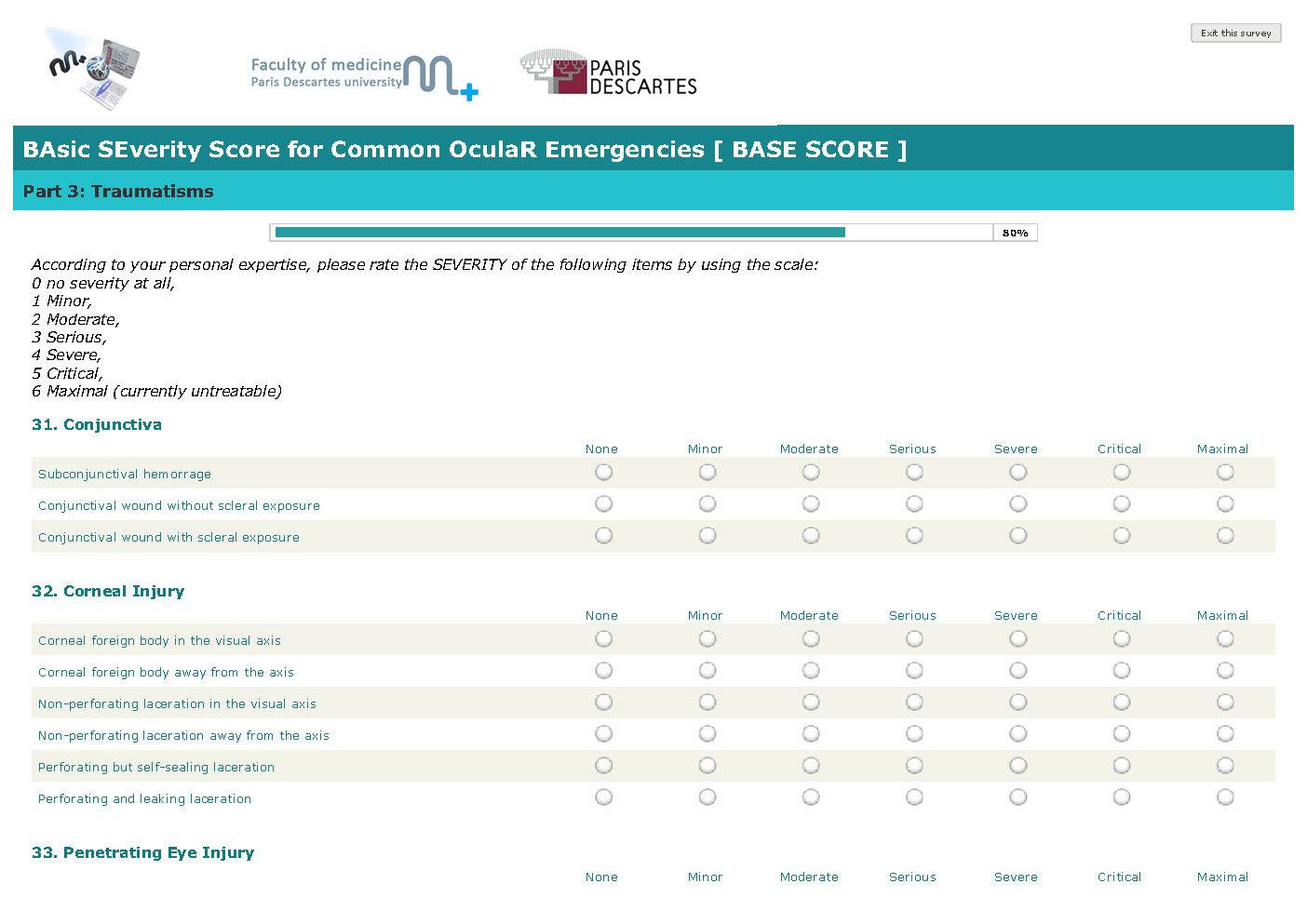 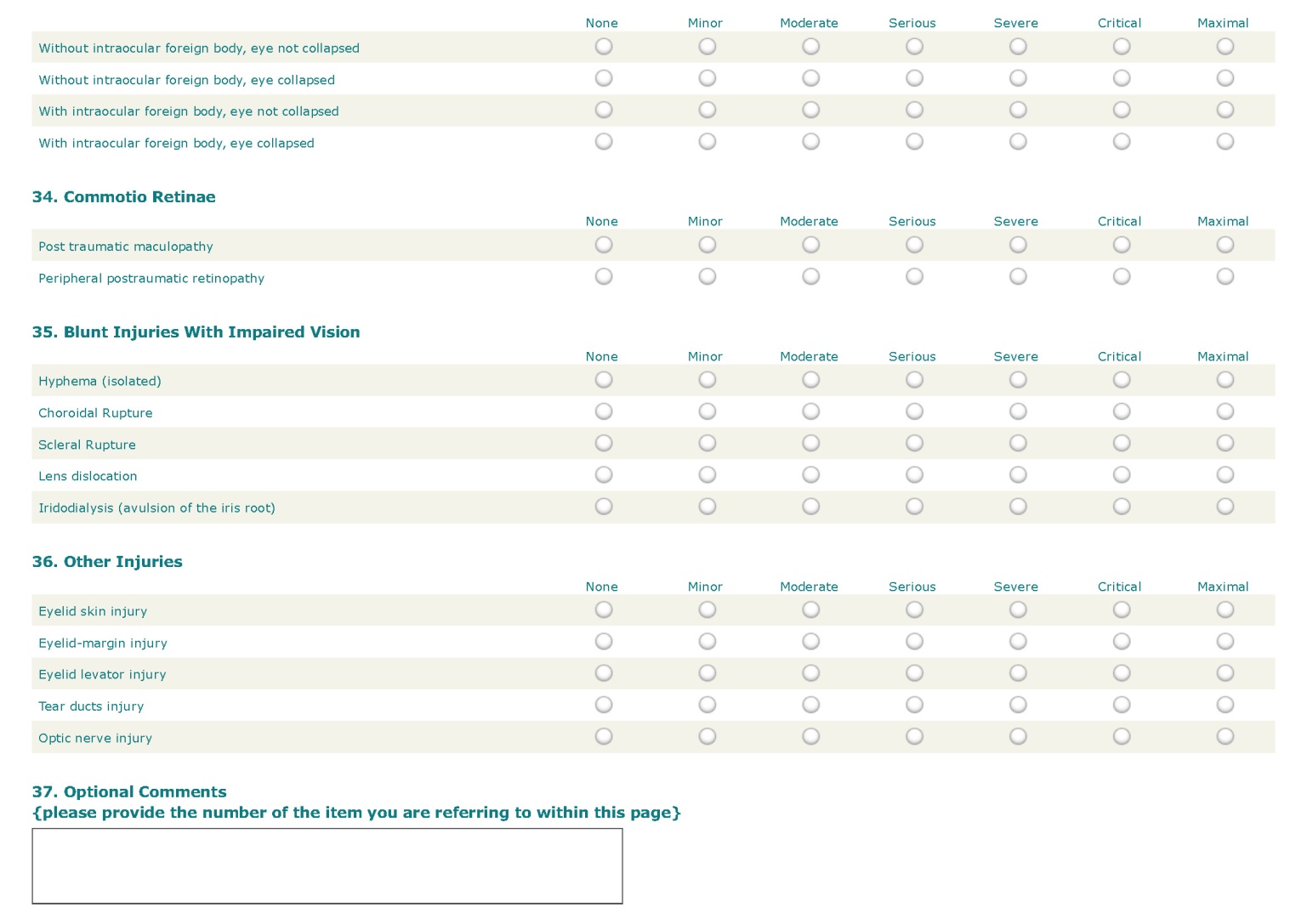 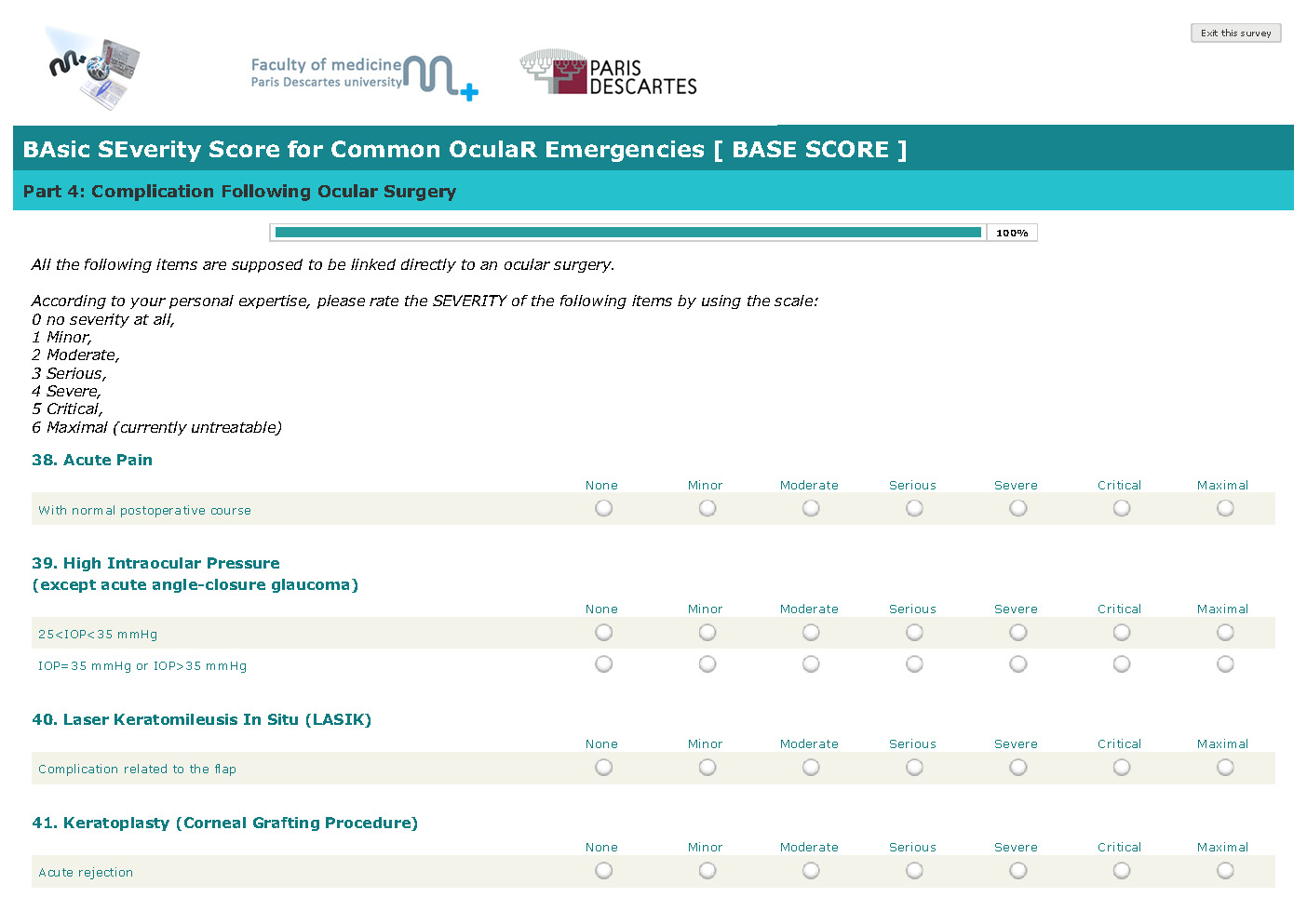 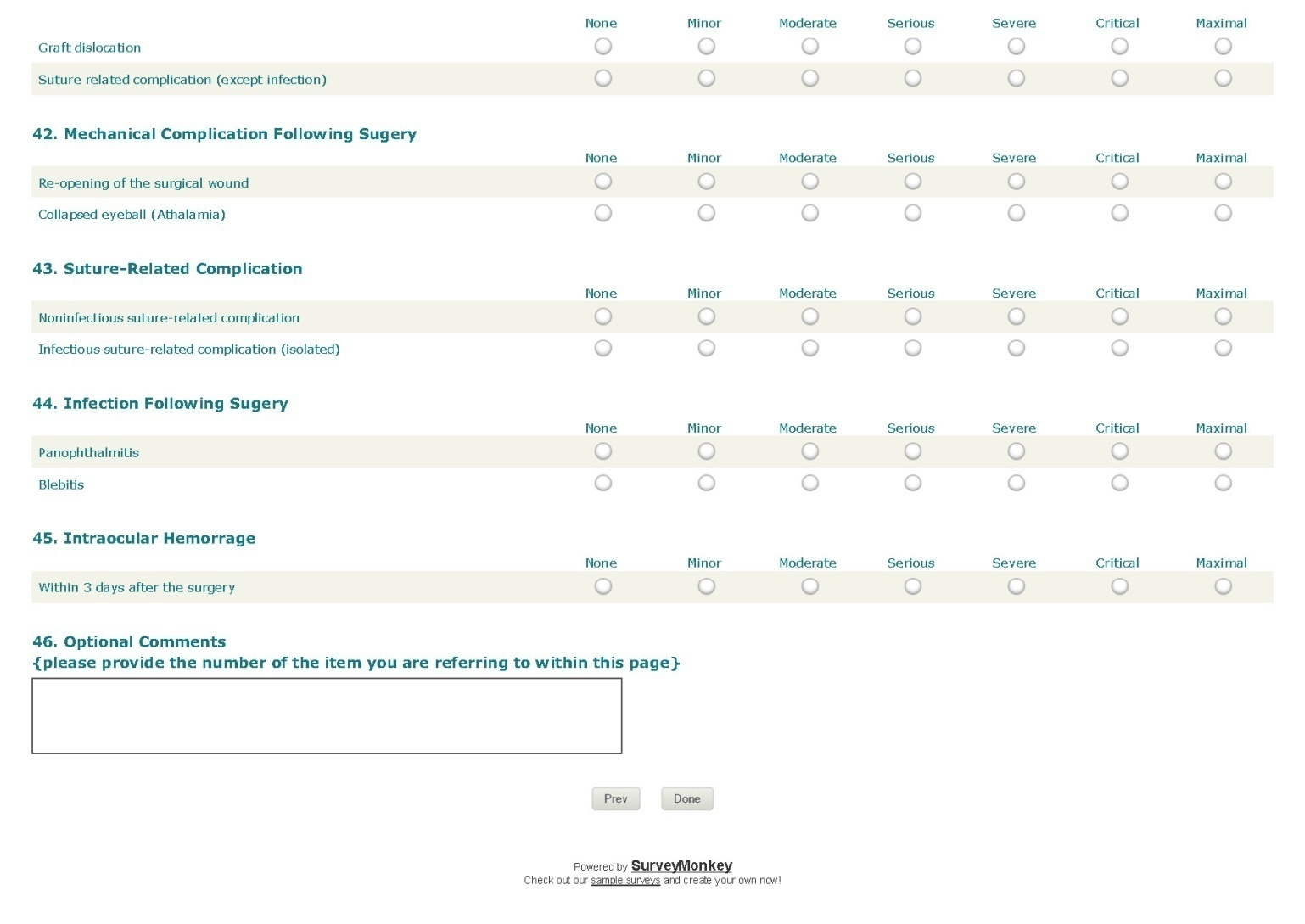 Appendix 2: Online form send to the experts participating in the BaSe SCOrE survey to complete the second round of the Delphi process.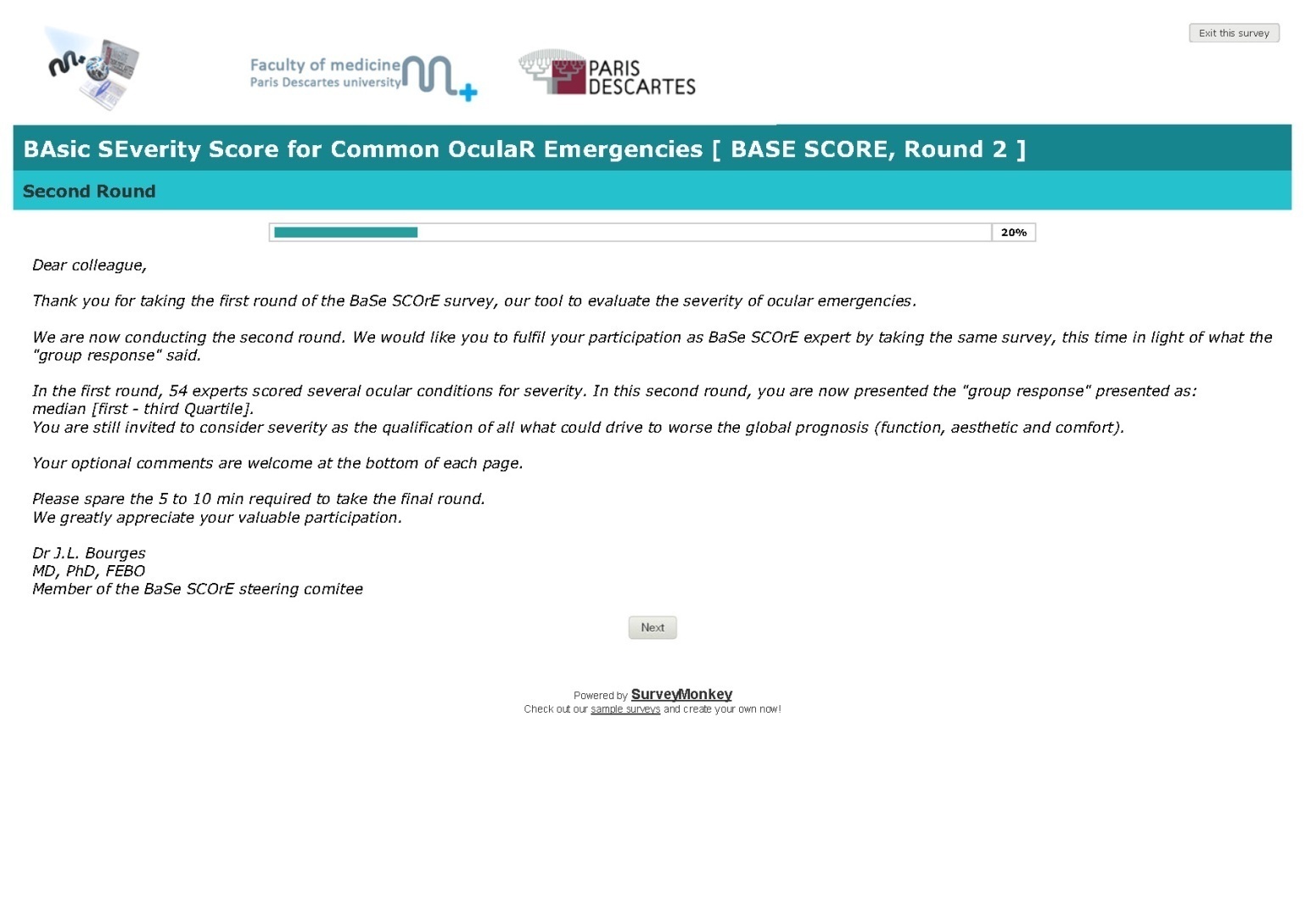 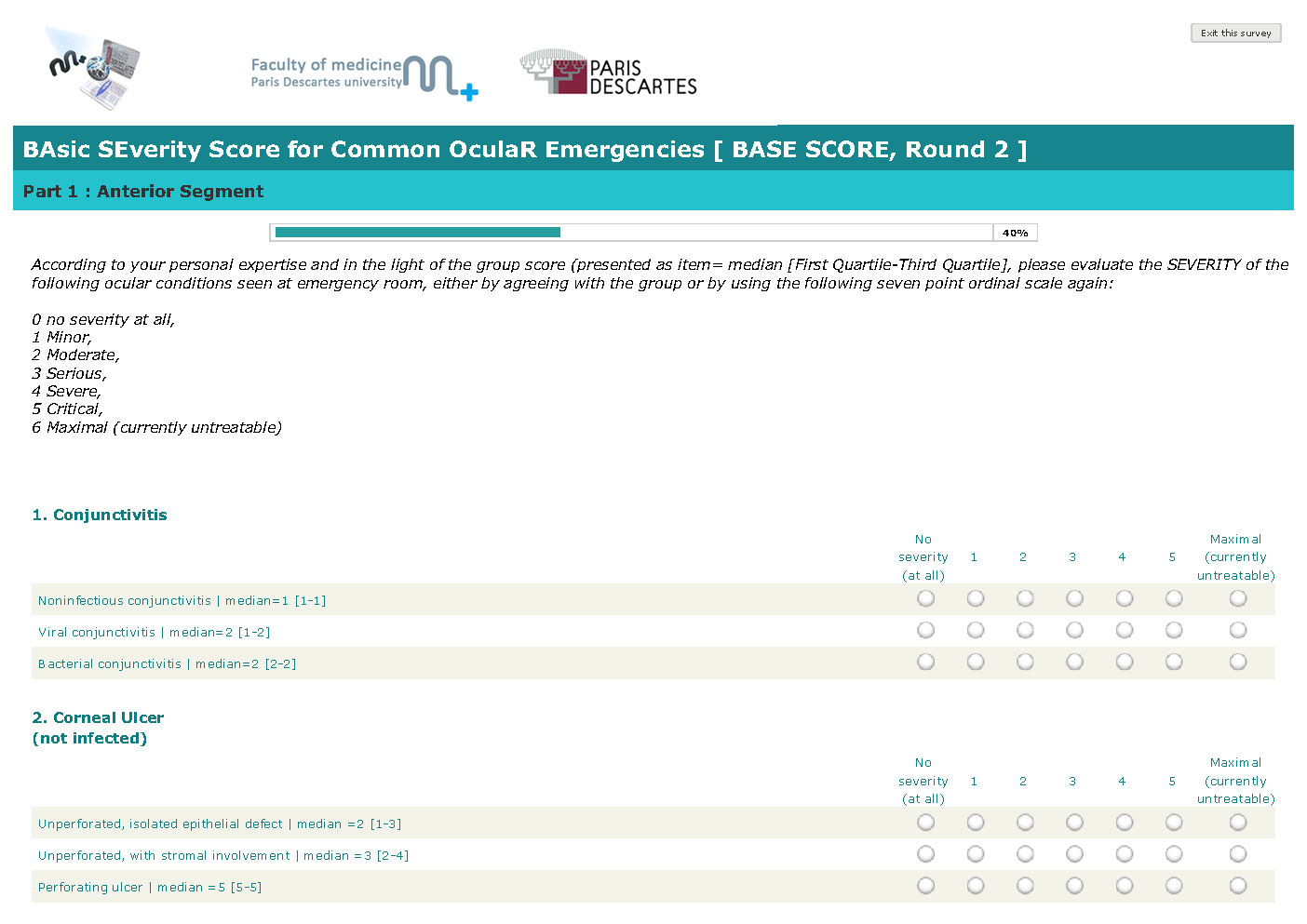 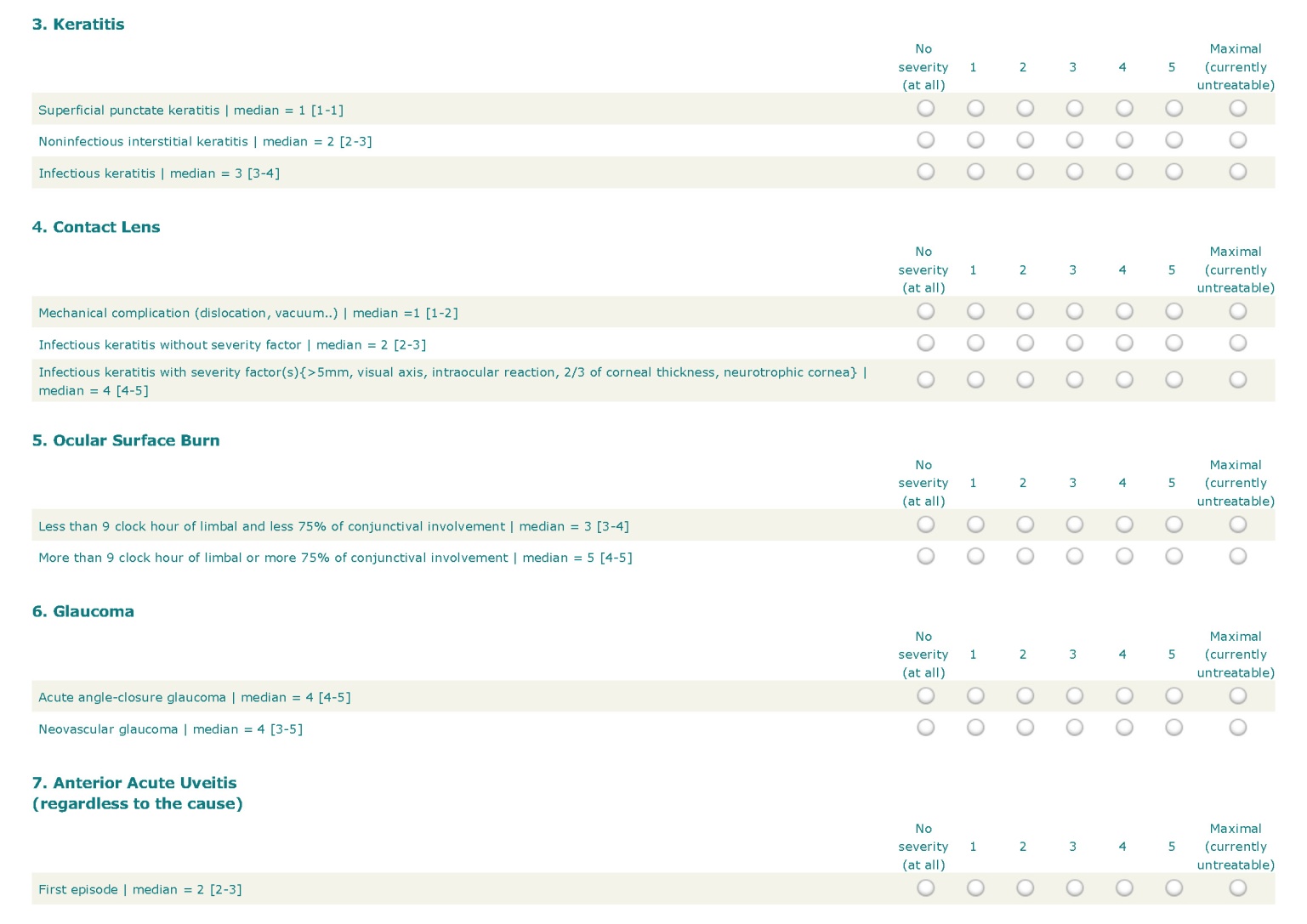 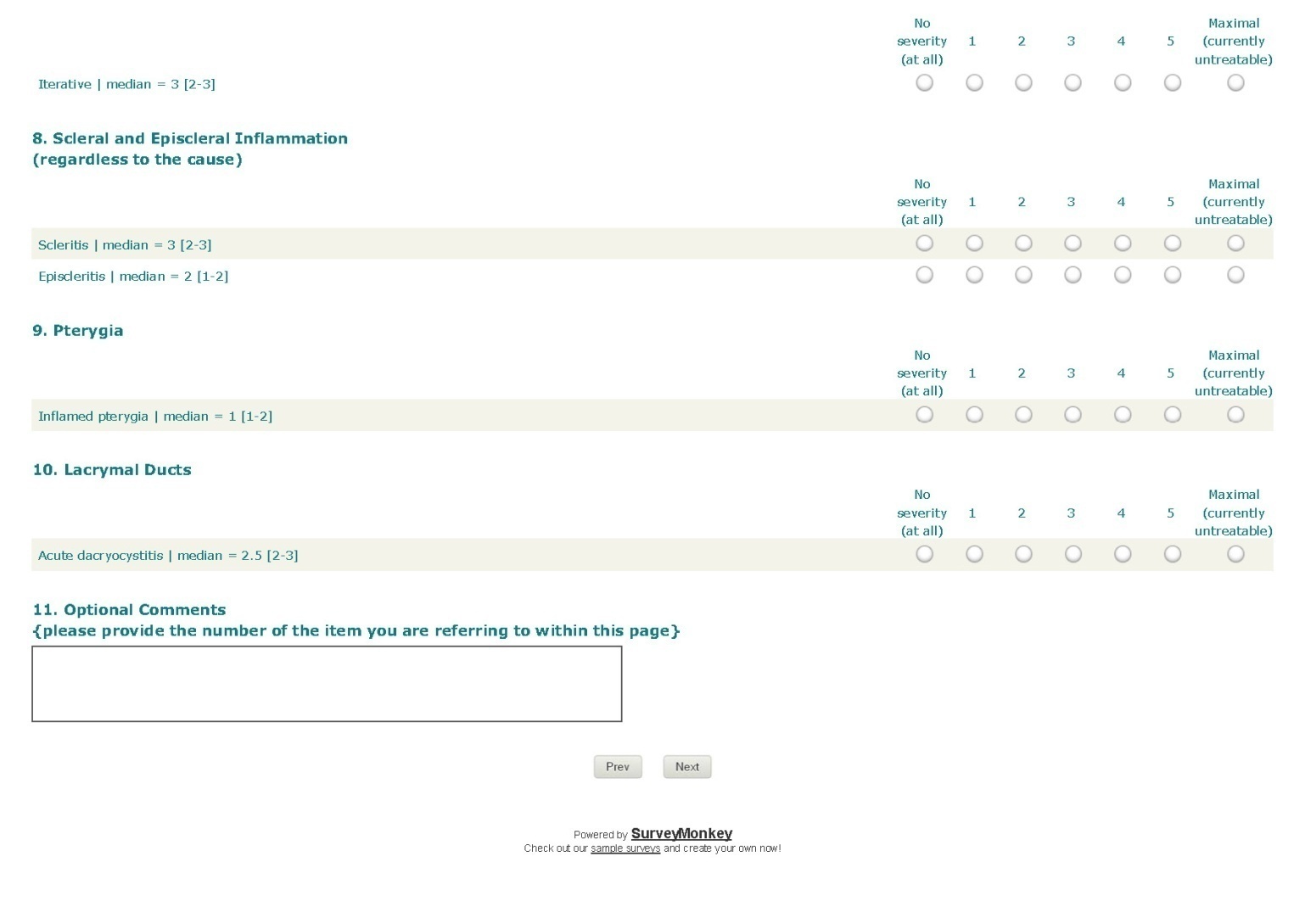 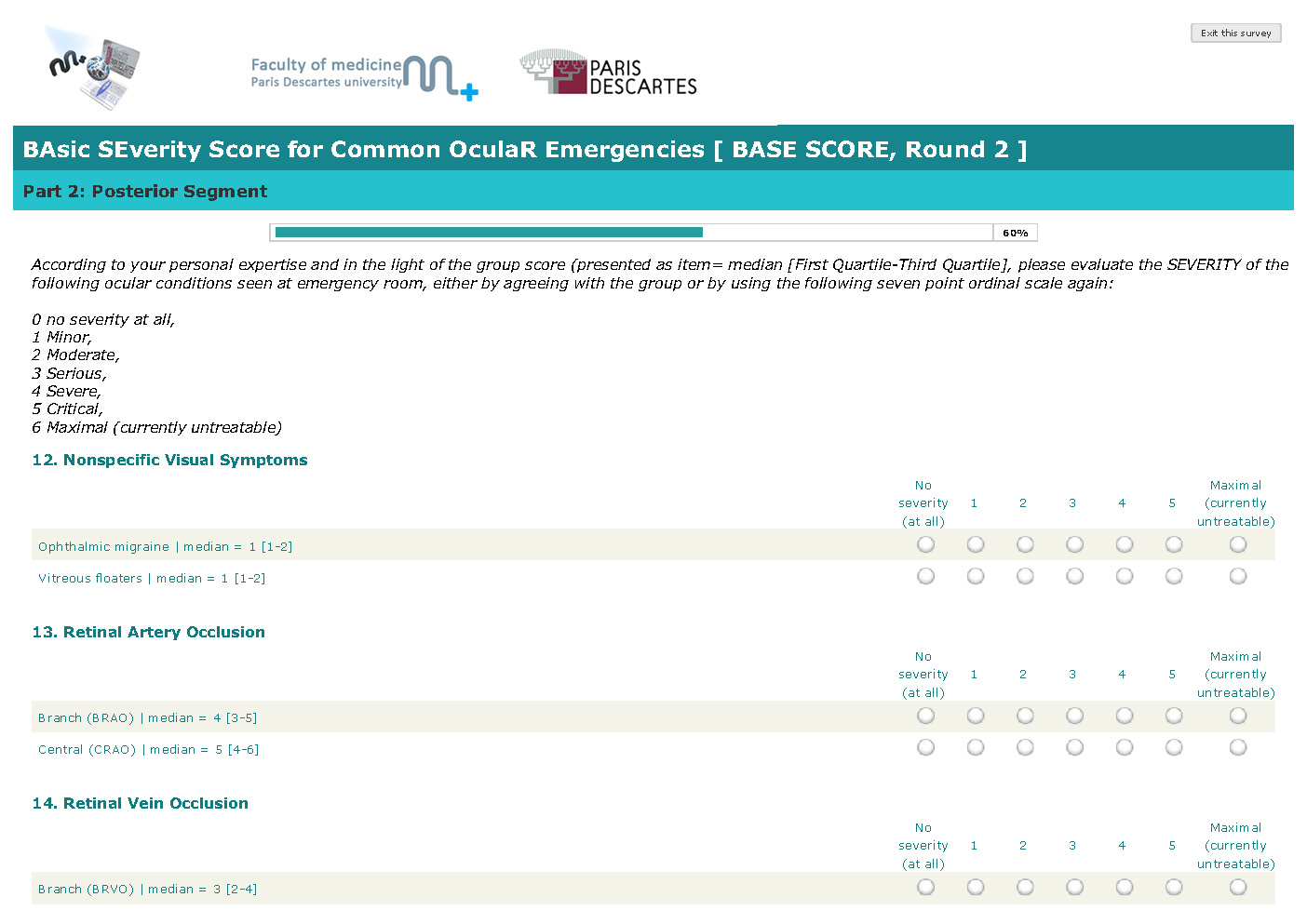 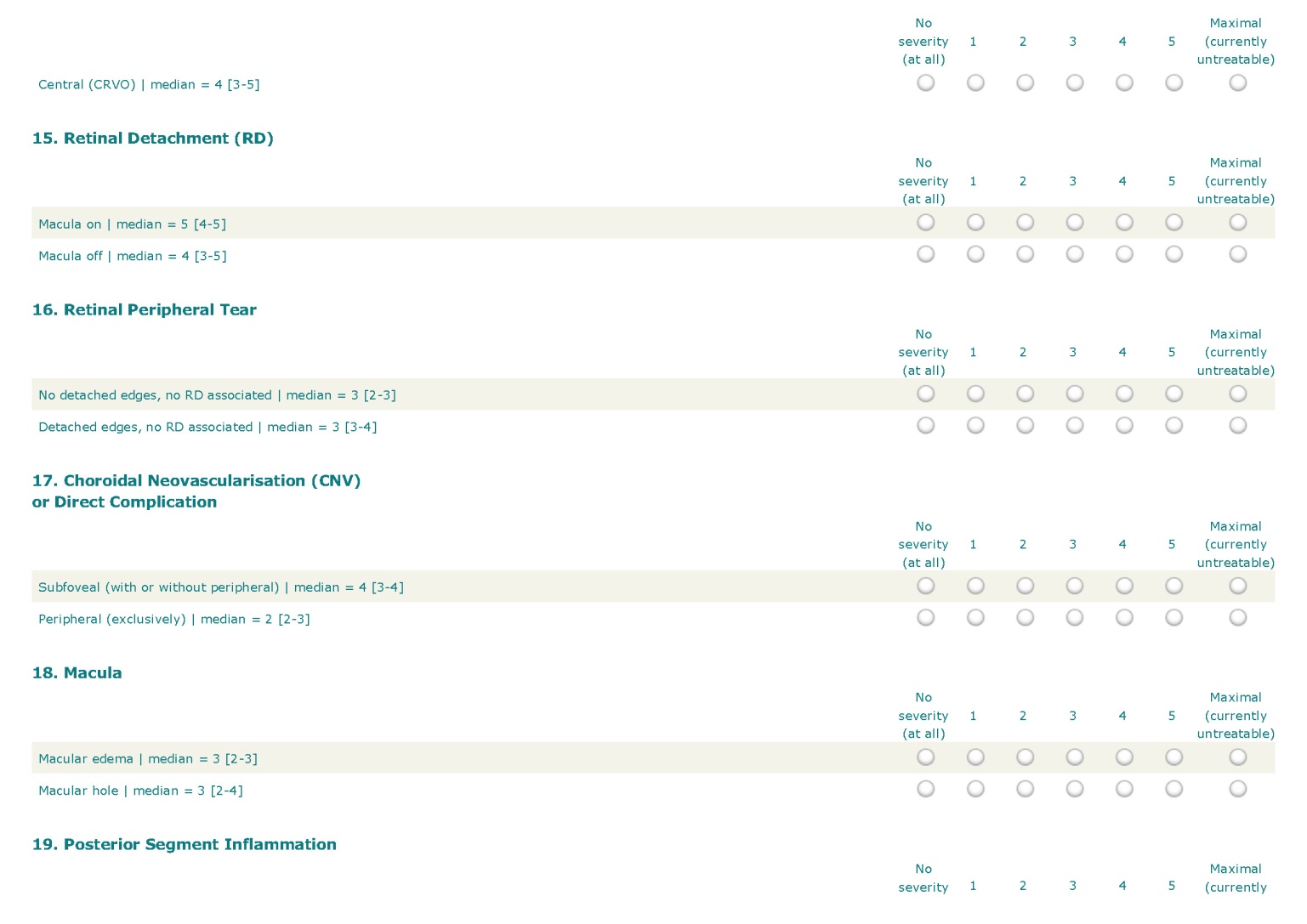 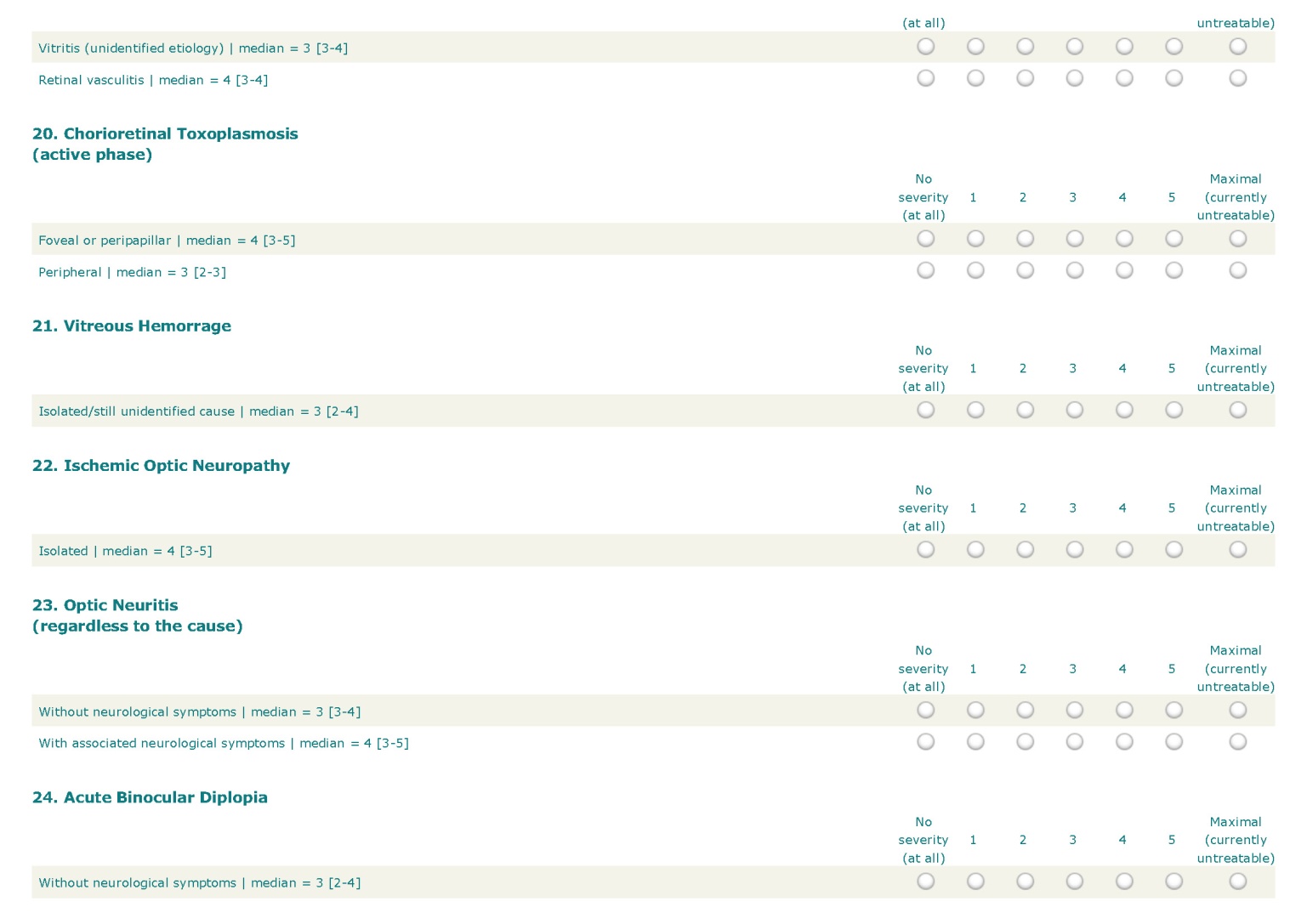 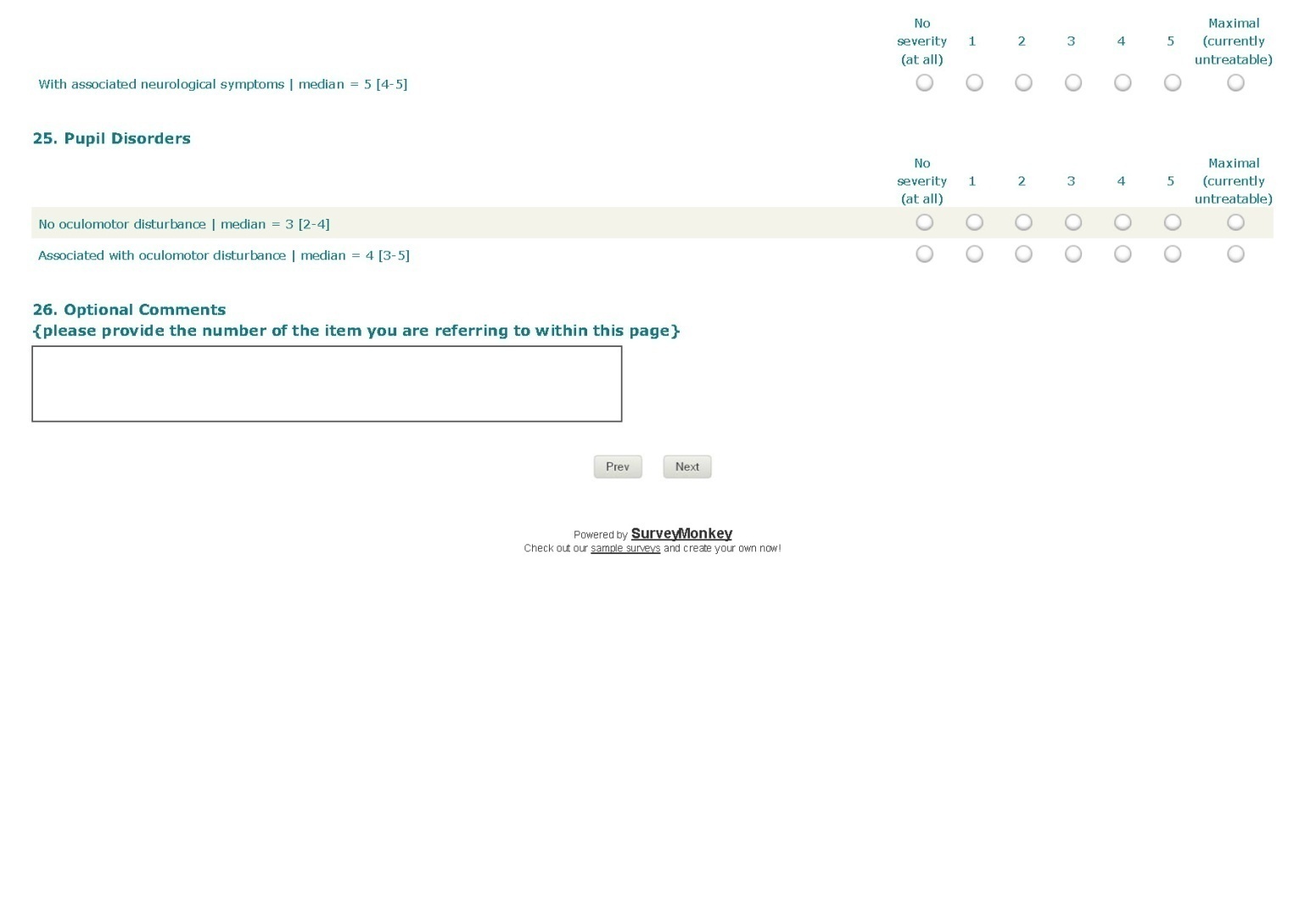 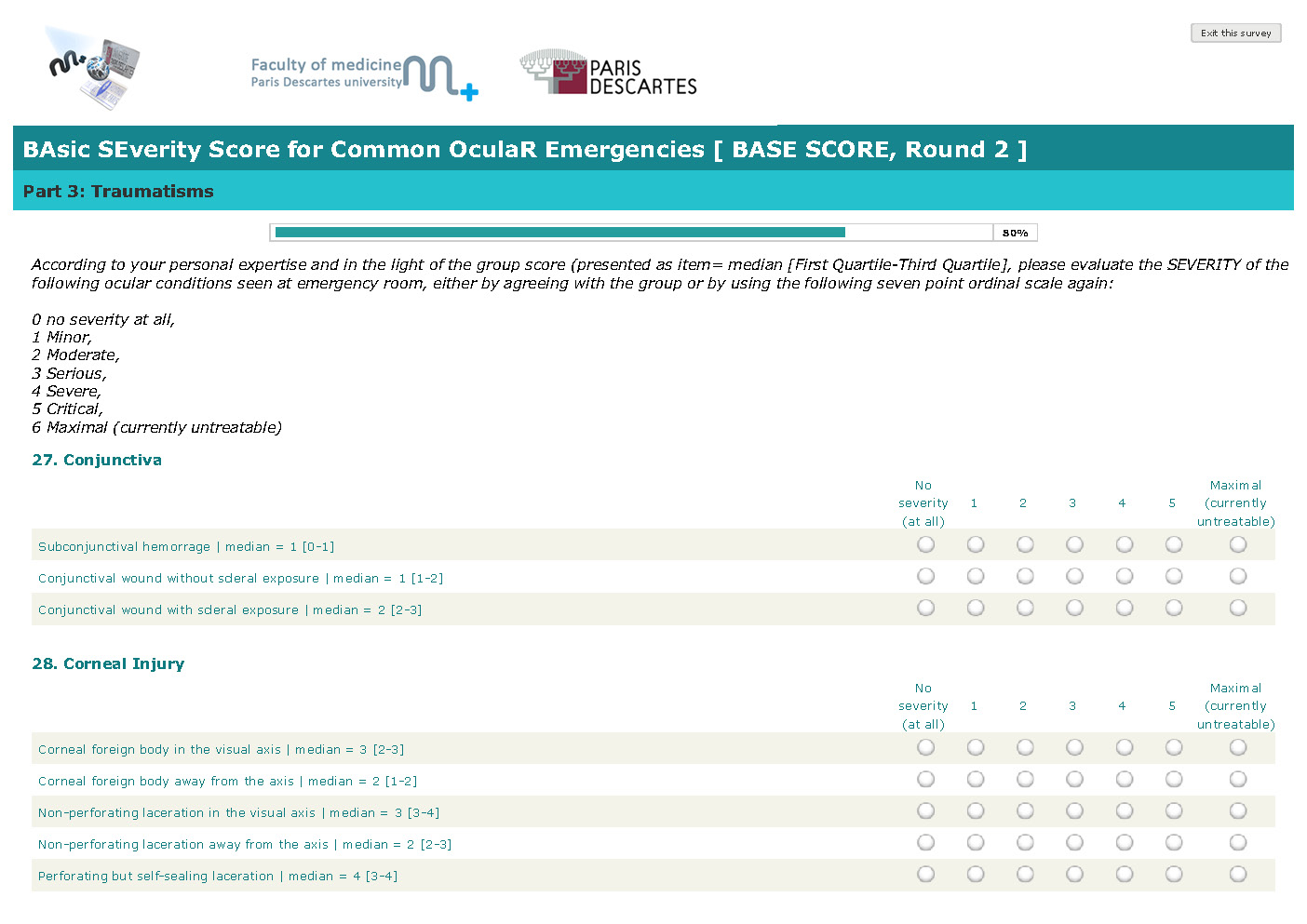 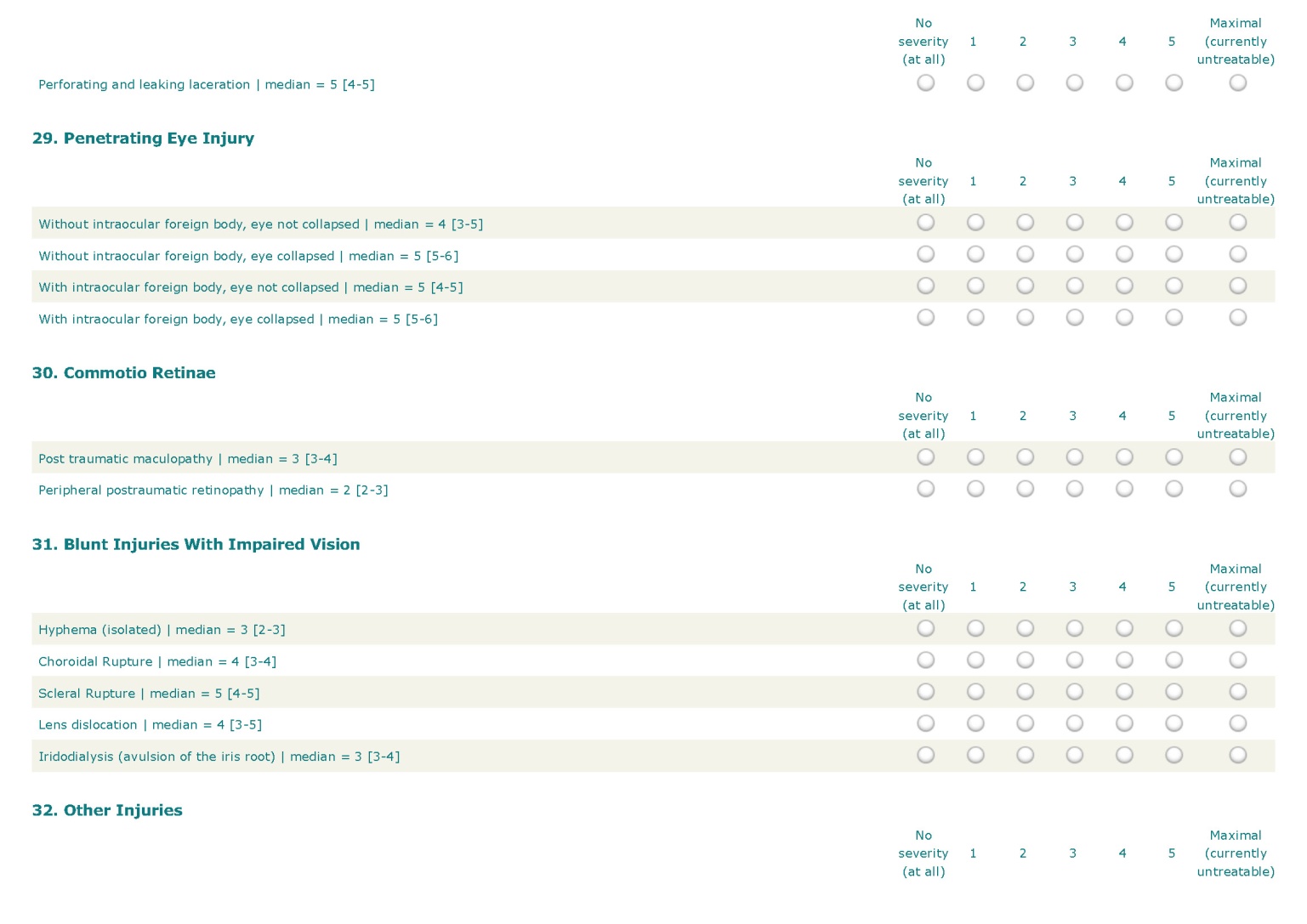 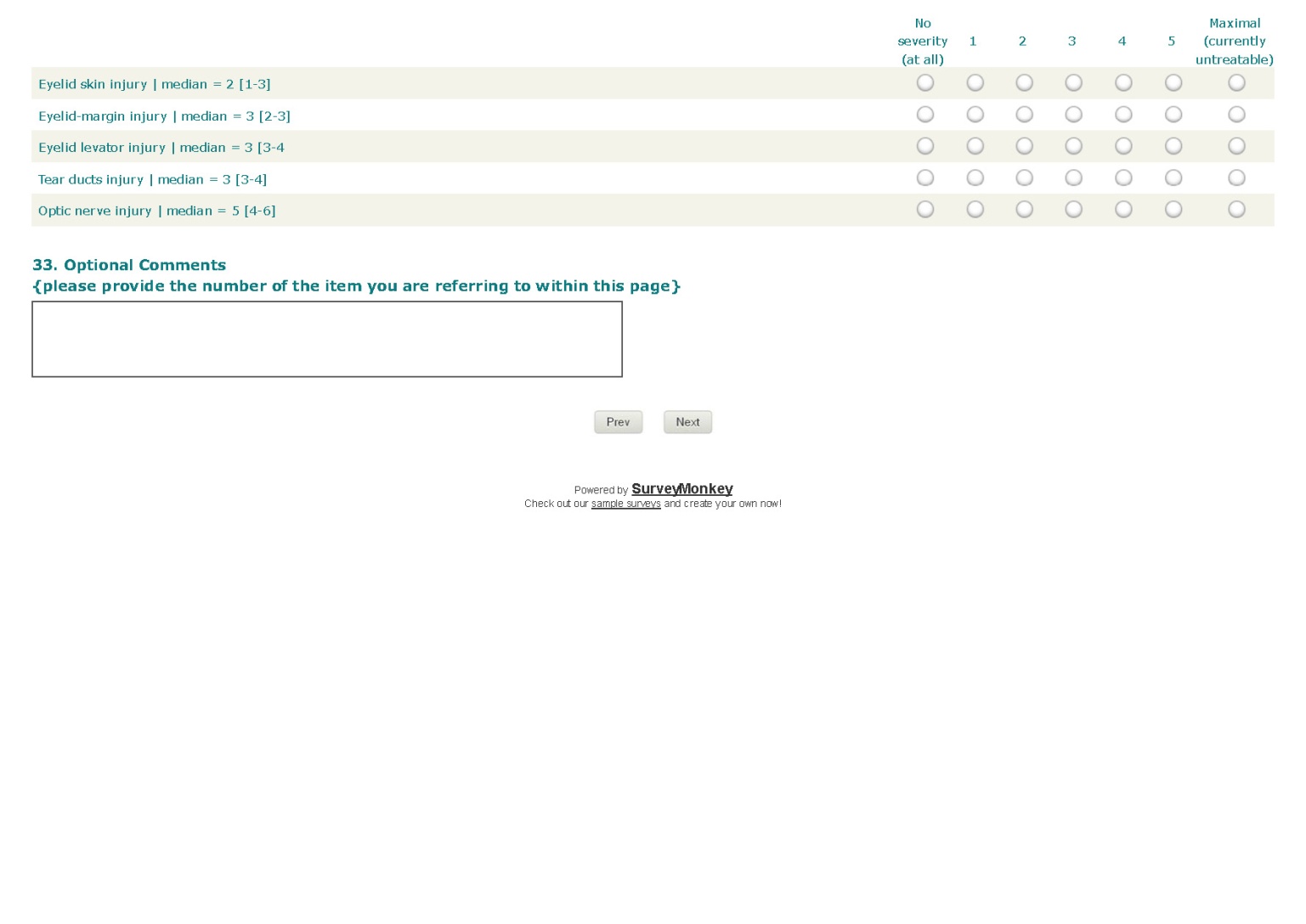 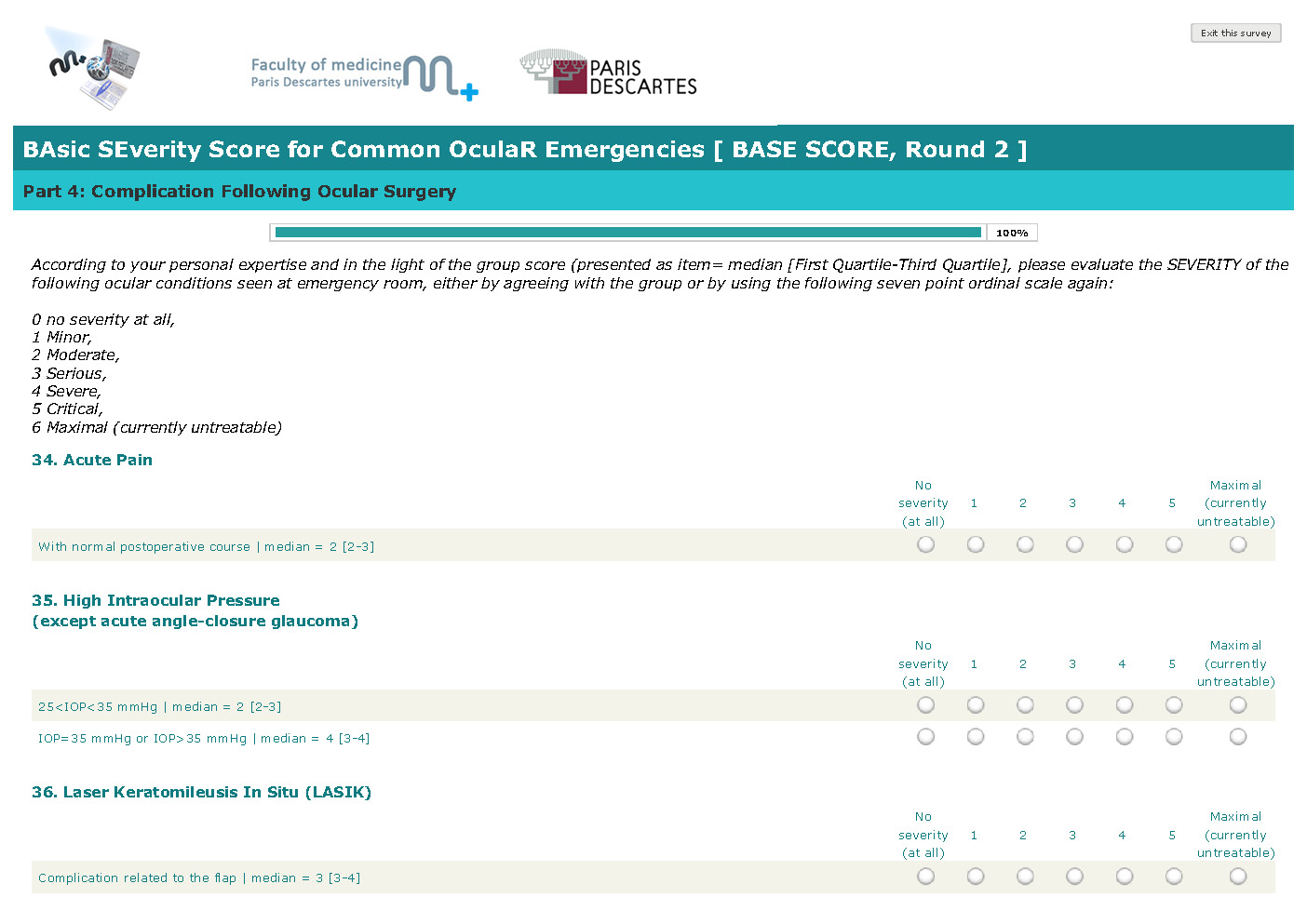 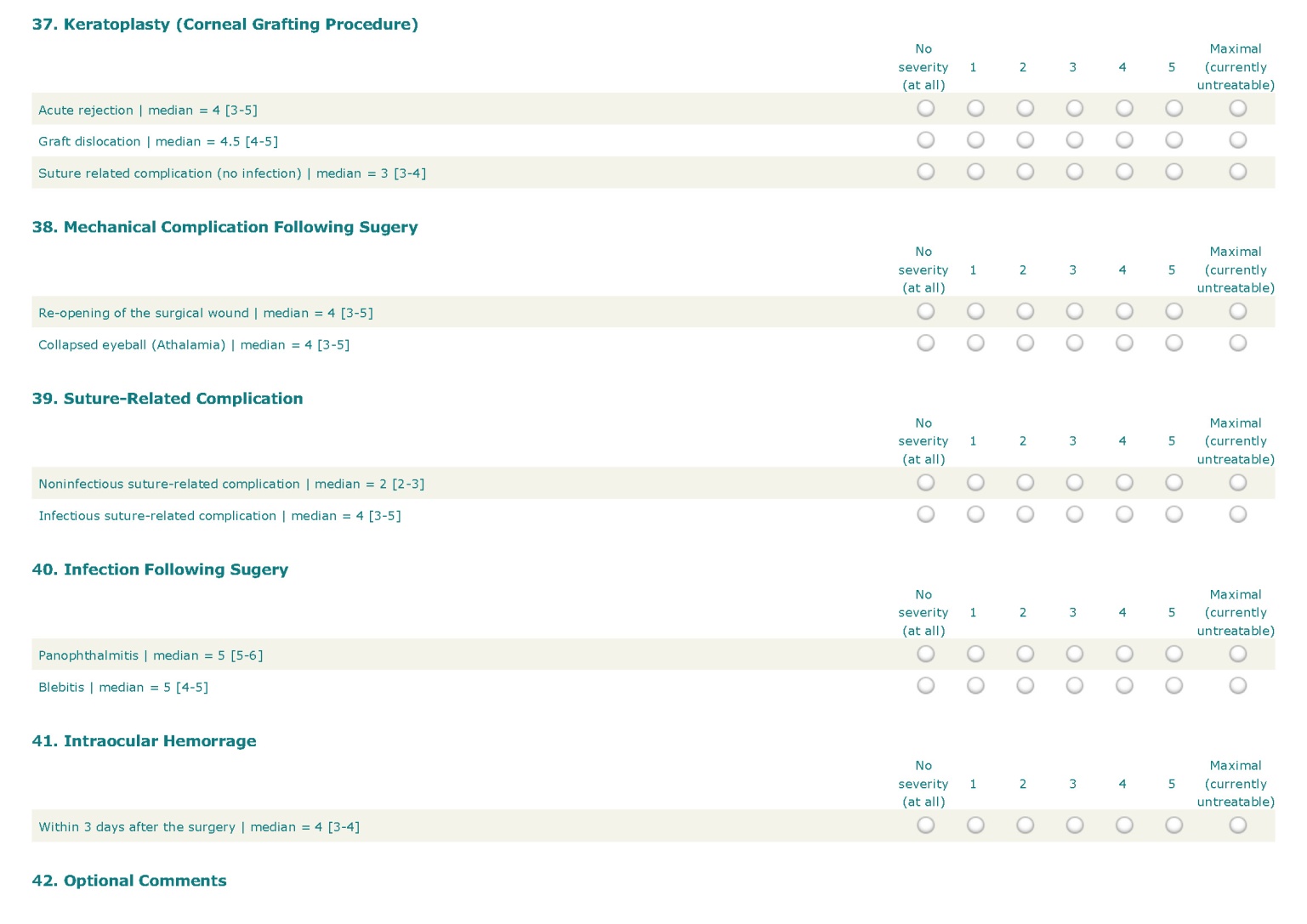 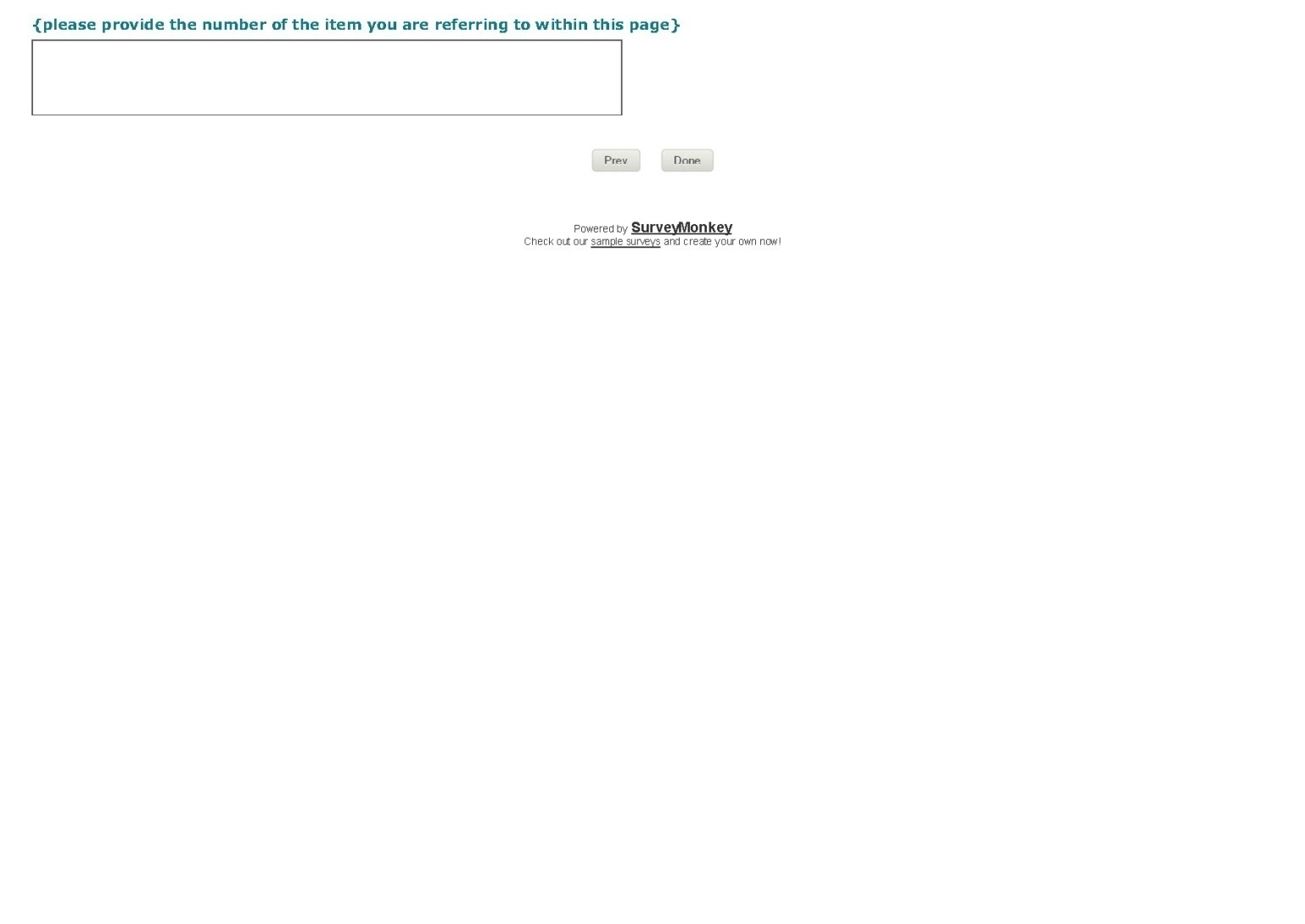 